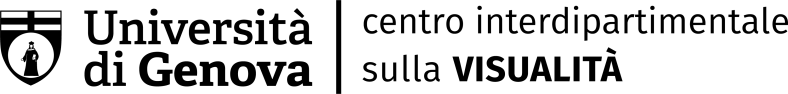 Al Coordinatore del Centro interdipartimentale sulla VisualitàGG/MM/AAARichiesta comunicazione eventi nel sito ciVISL’inserimento della comunicazione dell’evento nel sito è garantito entro 10 gg dalla data di invio del format completo in tutte le sue partiTitolo eventoSottotitolo o descrizione sintetica evento (max 200 battute spazi inclusi)Dove e quandoLuogo fisico e/o virtuale, data dell’evento (giorno, mese, anno)EstrattoTesto esteso descrittivo dell’evento (max 1500 battute spazi inlcusi)Scadenze evento (max 200 battute spazi inlcusi) ReferenteSi intende chi può fornire indicazioni organizzativeContattiContatto del referente (eventuali altri contatti utili)ImmaginiSono richieste due immagini (formati utilizzabili: jpeg, jpg, gif, png)_ un’immagine rettangolare orizzontale (2560x1440px minimo)L’immagine deve pesare meno di 1 MB Link Inserire indirizzo web completo (es. http://www.google.it)In caso non siano previsti siti esterni, sarà possibile creare un collegamento alla sezione “eventi” del sito ciVIS dove rendere disponibili ulteriori informazioni e approfondimentiAllegati Eventuali documenti con approfondimenti e informazioni di dettaglio (ad es. “Call for papers”)								FirmaCentro interdipartimentale sulla visualità https://ci-vis.unige.itemail: ci-vis@unige.ittel. 010 2095903